Figure A1. Different centrality measures calculated for actors within the EU migration policy system.Figure A2. Network representing the degree of framing consonance among actors within the EU migration policy system. Edges represent discussions among actors. The weight of edges is proportional to their degree of framing consonance. Colours identify clusters of actors sharing more similar perspectives/views.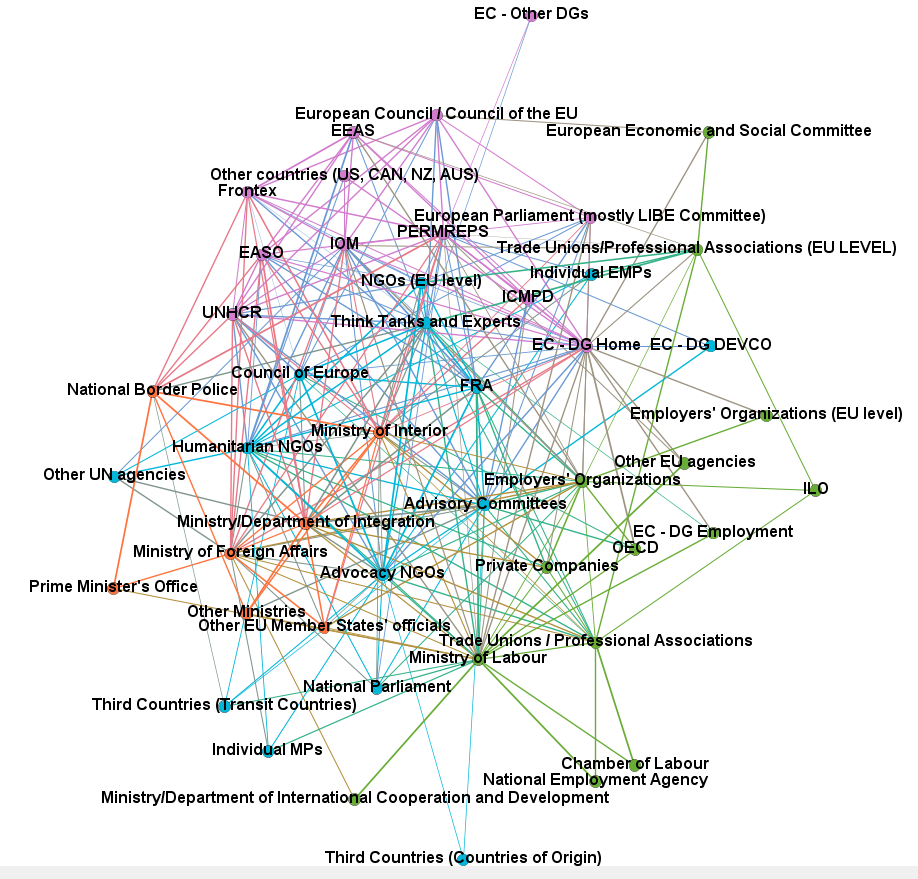 Table A1 –List of Interviewees.Table A2. List of actors listed in the survey filled in by interviewees.TYPE OF ACTORMIGRATION-RELATED COMPONENTS/ PORTFOLIOS (if >1)NUMBER OF INTERVIEWEESEU COUNTRIESAdvisory Committees2UK, NEDAdvocacy NGOs (national level)2NED, SPACouncil of Europe1EC - DG HomeHigh-Skilled1EC - DG HomeExternalisation1EC - DG HomeIntegration1EC - DG HomeBorder Management1EEAS1Employers' Organizations2AUT, GEREuropean Council / Council of the EU1FRA1Humanitarian NGOs (national level)3SP, NED, AUTIOM1Ministry/Department of International Cooperation and/or Development1Ministry of Foreign Affairs2GER, ITAMinistry of InteriorMigration/Asylum2GER, AUTMinistry of InteriorBorder Control2NED, UKMinistry of Labour4AUT; GER; SP; ITAMinistry/Department of Integration/ Naturalisation2GER; NEDNational Border Police1SPANGOs (EU level)1PERMREP3UK, NED, AUTThink Tanks and Experts (progressive)1Trade Unions / Professional Associations (national level)2AUT; GERTrade Unions/Professional Associations (EU level)1UNHCR1TOTAL41Advisory Committees; Advocacy NGOs (national level); Chamber of Labour; Council of Europe; EASO; EC (DG DEVCO); EC (DG Employment); EC (DG Home); EC (Other DGs); EEAS; Employers' Organizations (EU level); Employers' Organizations; European Council / Council of the EU; European Economic and Social Committee; European Parliament; FRA; Frontex; Humanitarian NGOs (national level); ICMPD; ICRC; ILO; Individual EMPs; Individual MPs; IOM; Ministry of Foreign Affairs; Ministry of Interior; Ministry of Labour; Ministry/Department of Integration/ Naturalisation; Ministry/Department of International Cooperation and/or Development; National Border Police; National Employment Agency; National Parliament; NGOs (EU level); OECD; Other EU agencies; Other EU Member States' officials; Other Ministries; Other UN agencies; PERMREP; Prime Minister's Office; Private Companies; Think Tanks and Experts; Third Countries (Countries of Origin); Third countries (EFTA Member States); Third Countries (Transit Countries); Third countries (US, CAN, NZ, AUS); Trade Unions / Professional Associations (national level); Trade Unions/Professional Associations (EU level); UNHCR.